توصيات السلسلة P الصادرة عن قطاع الاتصالات الراديوية___________جمعية الاتصالات الراديوية (RA-15)جنيف، 30-26 أكتوبر 2015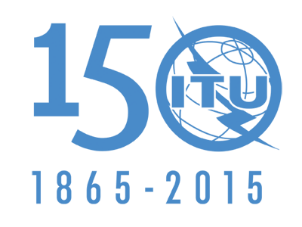 الاتحــــاد الـدولــــي للاتصــــالاتالوثيقة 3/1002-A31 أغسطس 2015لجنة الدراسات 3 للاتصالات الراديويةلجنة الدراسات 3 للاتصالات الراديويةانتشار ال‍موجات الراديويةانتشار ال‍موجات الراديويةقائمة التوصياتقائمة التوصياتNOC =
لا تغييرMOD =
مراجعةSUP =
إلغاءADD =
نص جديدUNA =
قيد الموافقةتوصيات قطاع الاتصالات الراديوية (ITU-R)عنوان التوصيةإجراء الجمعية
RA-15التعليقاتP.310-9تعريف بعض المصطلحات المتعلقة بالانتشار في وسط غير متأيِّنNOCP.311-15حيازة البيانات في الدراسات المتعلقة بانتشار الموجات في منطقة التروبوسفير وتقديمها وتحليلهاNOCP.341-5مفهوم خسارة الإرسال للوصلات الراديويةNOCP.368-9منحنيات انتشار الموجة الأرضية للترددات ما بين kHz 10 وMHz 30NOCP.371-8اختيار الدلائل للتنبؤات الأيونوسفيرية طويلة الأجلNOCP.372-12الضوضاء الراديويةNOCP.373-10تعريف أقصى وأدنى ترددين للإرسالNOCP.452-16إجراء التنبؤ الخاص بتقدير التداخل في الموجات بين المحطات على سطح الأرض عند الترددات فوق GHz 0,1 تقريباًNOCP.453-11دليل الانكسار الراديوي: عباراته وبيانات الانكساريةNOCP.525-2حساب التوهين في الفضاء الحرNOCP.526-13الانتشار بالانعراجNOCP.527-3الخصائص الكهربائية لسطح الأرضNOCP.528-3منحنيات الانتشار للخدمات المتنقلة للطيران وخدمات الملاحة الراديوية العاملة في نطاقات الموجات المترية (VHF) والموجات الديسيمترية (UHF) والموجات السنتيمترية (SHF)NOCP.530-16بيانات الانتشار وطرائق التنبؤ المطلوبة لتصميم الأنظمة للأرض في خط البصرNOCP.531-12بيانات الانتشار الأيونوسفيرية وطرائق التنبؤ لتصميم الخدمات والأنظمة الساتليةNOCP.532-1التأثيرات الأيونوسفيرية ومشاكل التشغيل المرتبطة بالتعديل الصنعي للأيونوسفير وقناة الموجات الراديويةNOCP.533-13طريقة التنبؤ بأداء الدارات HFNOCP.534-5طريقة حساب شدة مجال الطبقة E المتفرقةNOCP.581-2مفهوم "أسوأ شهر"NOCP.617-3تقنيات التنبؤ بالانتشار وبيانات الانتشار اللازمة لتصميم أنظمة مرحلات راديوية عبر الأفقNOCP.618-12بيانات الانتشار وطرائق التنبؤ المطلوبة لتصميم أنظمة الاتصالات أرض-فضاءNOCP.619-1بيانات الانتشار اللازمة لتقييم التداخل بين محطات في الفضاء ومحطات على سطح الأرضNOCP.620-6بيانات الانتشار المطلوبة لتقدير مسافات التنسيق في مدى الترددات MHz 100 إلى GHz 105NOCP.676-10التوهين بالغازات الجويةNOCP.678-3وصف خصائص التغير لظواهر الانتشار وتقدير المخاطر المرتبطة بهامش الانتشارNOCتوصيات قطاع الاتصالات الراديوية (ITU-R)عنوان التوصيةإجراء الجمعية
RA-15التعليقاتP.679-4بيانات الانتشار الضرورية لتصميم الأنظمة الإذاعية الساتليةNOCP.680-3بيانات الانتشار الضرورية لتصميم أنظمة الاتصالات المتنقلة البحرية أرض-فضاءNOCP.681-8بيانات الانتشار المطلوبة لتصميم أنظمة الاتصالات البرية المتنقلة أرض-فضاءNOCP.682-3بيانات الانتشار المطلوبة لتصميم أنظمة الاتصالات المتنقلة للطيران أرض-فضاءNOCP.684-6التنبؤ بشدة المجال عند الترددات تحت حوالي kHz 150NOCP.832-4الأطلس العالمي لإيصالية الأرضNOCP.833-8التوهين الناتج عن الغطاء النباتيNOCP.834-6آثار الانكسار التروبوسفيري على انتشار الموجات الراديويةMODانظر الوثيقة 3/1005P.835-5الأجواء المعيارية المرجعيةNOCP.836-5بخار الماء: عند سطح الأرض والمحتوى الإجمالي لعمود هوائيNOCP.837-6خصائص الهواطل لنمذجة الانتشارNOCP.838-3نموذج التوهين الخاص الناتج عن المطر المعد للاستعمال في طرائق التنبؤNOCP.839-4نموذج ارتفاع المطر لطرائق التنبؤNOCP.840-6التوهين الناتج عن السحب والضبابNOCP.841-4تحويل الإحصائيات السنوية إلى إحصائيات الشهر الأسوأNOCP.842-5حساب اعتمادية ومواءمة الأنظمة الراديوية بالموجات الديكامترية (HF)NOCP.843-1الاتصالات التي تستعمل الانتشار بالرشقات الشهابيةNOCP.844-1العوامل الأيونوسفيرية التي تؤثر في تقاسم الترددات ضمن نطاقات الموجات المترية (VHF) والموجات الديسيمترية (UHF) (GHz 3-MHz 30)NOCP.845-3قياس شدة مجال الموجات الديكامترية (HF)NOCP.846-1قياسات خصائص أيونوسفيرية وخصائص ذات صلة بهاNOCP.1057-4توزيعات الاحتمال المتعلقة بنمذجة انتشار الموجات الراديويةNOCP.1058-2قاعدة بيانات طوبوغرافية رقمية لدراسات الانتشارNOCP.1060-0عوامل الانتشار التي تؤثر في تقاسم الترددات بين أنظمة الأرض العاملة بالموجات الديكامترية (HF)NOCP.1144-7دليل تطبيق طرائق الانتشار للجنة الدراسات 3 الخاصة بالاتصالات الراديويةNOCP.1147-4التنبؤ بشدة مجال الموجة الأيونوسفيرية عند ترددات بين 150 وkHz 1 700 تقريباًNOCP.1148-1الإجراء المعياري لمقارنة القيم المتوقعة والمشاهدة لشدة الإشارات المرسلة بالموجة الأيونوسفيرية في نطاق الموجات الديكامترية (HF) وتقديم هذه المقارناتNOCP.1238-8بيانات الانتشار وطرائق التنبؤ لتخطيط أنظمة الاتصالات الراديوية العاملة داخل المباني وشبكات المنطقة المحلية الراديوية العاملة في مدى الترددات بين MHz 300 وGHz 100NOCتوصيات قطاع الاتصالات الراديوية (ITU-R)عنوان التوصيةإجراء الجمعية
RA-15التعليقاتP.1239-3الخصائص الأيونوسفيرية المرجعية لقطاع الاتصالات الراديوية (ITU-R)NOCP.1240-2طرائق قطاع الاتصالات الراديوية (ITU-R) للتنبؤ بالتردد MUF المرجعي وMUF للتشغيل ومسير الأشعةNOCP.1321-5عوامل الانتشار التي تؤثر في الأنظمة التي تستعمل تقنيات تشكيل رقمية في نطاقات الموجات الكيلومترية (LF) والهكتومترية (MF)NOCP.1406-2آثار الانتشار المتعلقة بالخدمتين المتنقلة البرية والإذاعية للأرض في نطاقات الموجات المترية (VHF) والديسيمترية (UHF)NOCP.1407-5الانتشار عبر مسيرات متعددة ووضع معلمات خصائصهNOCP.1409-1بيانات الانتشار وطرائق التنبؤ للأنظمة التي تستخدم محطات على منصات عالية الارتفاع وغيرها من المحطات المرفوعة في طبقة الاستراتوسفير عند ترددات تزيد عن GHz 1 تقريباًNOCP.1410-5بيانات الانتشار وطرائق التنبؤ المطلوبة لتصميم أنظمة النفاذ الراديوي للأرض في نطاق التردد من 3 إلى GHz 60 تقريباًNOCP.1411-8بيانات الانتشار وطرائق التنبؤ لتخطيط أنظمة الاتصالات الراديوية قصيرة المدى المعدة للعمل خارج المباني والشبكات المحلية الراديوية في مدى الترددات المتراوحة بين MHz 300 وGHz 100NOCP.1412-0بيانات الانتشار الخاصة بتقييم التنسيق بين المحطات الأرضية العاملة في نطاقات التردد الموزعة في الاتجاهينNOCP.1510-0المتوسط السنوي لحرارة سطح الأرض NOCP.1511-1طوبوغرافيا وضع نماذج الانتشار باتجاه أرض-فضاءNOCP.1546-5طريقة التنبؤ بالانتشار من نقطة إلى منطقة بالنسبة إلى خدمات الأرض في مدى الترددات بين 30 MHz و3 000 MHzNOCP.1621-2بيانات الانتشار المطلوبة لتصميم الأنظمة باتجاه أرض-فضاء العاملة بين THz 20 وTHz 375NOCP.1622-0طرائق التنبؤ المطلوبة لتصميم الأنظمة أرض-فضاء العاملة بين THz 20 وTHz 375NOCP.1623-1طريقة التنبؤ بديناميات الخبو على المسيرات أرض-فضاءNOCP.1791-0طرائق التنبؤ بالانتشار لتقدير تأثير أجهزة النطاق فائق العرضNOCP.1812-4طريقة تنبؤ بانتشار خاصة بمسير لخدمات الأرض من نقطة-إلى-منطقة في نطاقات الموجات المترية (VHF) والموجات الديسيمترية (UHF)NOCP.1814-0طرائق التنبؤ المطلوبة لتصميم الوصلات البصرية للأرض في الفضاء الحرNOCP.1815-1التوهين التفاضلي للمطرNOCP.1816-3التنبؤ بالمواصفتين الزمنية والمكانية للخدمات المتنقلة البرية عريضة النطاق التي تستعمل نطاقات ترددات الموجات الديسيمترية (UHF) والموجات السنتيمترية (SHF)NOCP.1817-1بيانات الانتشار اللازمة لتصميم الوصلات البصرية للأرض في الفضاء الحرNOCP.1853-1تركيب سلسلة زمنية للتوهين في طبقة التروبوسفيرNOCتوصيات قطاع الاتصالات الراديوية (ITU-R)عنوان التوصيةإجراء الجمعية
RA-15التعليقاتP.2001-2نموذج انتشار واسع المدى للأرض للأغراض العامة في مدى الترددات من MHz 30 إلى GHz 50NOCP.2040-1آثار مواد وهياكل البناء على انتشار الموجات الراديوية فوق حوالي MHz 100NOCP.2041-0التنبؤ بتوهين المسير على الوصلات بين منصة محمولة جواً والفضاء وبين منصة محمولة جواً وسطح الأرضNOC